UČIVO - týden 8. 6. – 12. 6. 2020ČESKÝ JAZYK   OPAKOVÁNÍZÁJMENAPONDĚLÍ 8. 6.UČ.        Str. 120, 121 – zopakuj si druhy zájmenUČ.	 Str. 217/17a – folie                 Str. 217/17b – do sešitu DV ČÍSLOVKYÚTERÝ 9. 6. UČ.	Str. 134 – zopakuj si druhy číslovek              Str. 217/18c – do sešitu DVSEŠIT DVURČI DRUH ČÍSLOVKY – dva, několik, stý, dvacet, tisící, jedny, desetkrátDOPLŇ – se (dvě, tři, čtyři, pět) sestrami, bez (2, 3, 4, 5) korunSLOVESASTŘEDA 10. 6. UČ.     Str. 146,147 – shrnutí učivaPS.      Str. 44/3            Str. 45/6ČTVRTEK 11. 6.	UČ.     Str. 217/18a – folie             Str. 218/19 – do sešitu DV (deset vět)PÁTEK 12. 6. UČ.      Str. 219/22d – do sešitu DVUČIVO - týden 8. 6. – 12. 6. 2020MATEMATIKAOPAKOVÁNÍ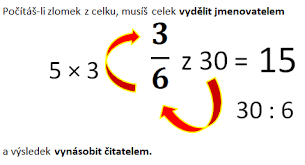 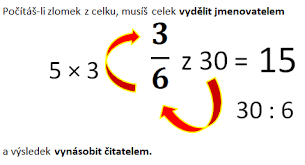 PONDĚLÍ 8. 6. – ZLOMKY VÝPOČET ZLOMKUUČ.       Str. 79/ 21 – do sešitu DV (1. + 2. sloupeček)	Str. 79/ 22, 23 – ústně nebo na foliiPS.	Str. 36/ 19	SČÍTANÍ A ODČÍTÁNÍ ZLOMKŮ UČ.	Str. 80/ 26 – ústně nebo na folii	Str. 80/ 27 – do sešitu DV	Str. 80/ 28 – Dobrovolně ÚTERÝ 9. 6. – ZLOMKYDESETINNÉ ZLOMKY, SMÍŠENÁ ČÍSLAUČ.	Str. 81/ 30 – ústně nebo na foliiPS.	Str. 36/ 20	Str. 37/ 21, 22STŘEDA 10. 6. – DESETINNÁ ČÍSLAUČ. 	Str. 81/ 31 – Dobrovolně PS.	Str. 38/ 24	Str. 39/ 26, 27a   GEOMETRIE – OPAKOVÁNÍČTVRTEK 11.6. – OBDÉLNÍK + ČTVEREC – OBVOD, OBSAH(viz PS – GEOMETRIE - PŘEHLED UČIVA – vedle str. 29)UČ.       Str. 116/ 11 – do sešitu Geometrie	Str. 116/ 13 – do sešitu Geometrie (pouze 1. obrázek)PS.       Str. 56/ 7PÁTEK 12. 6. – JEDNOTKY DÉLKY A OBSAHU(viz PS – GEOMETRIE - PŘEHLED UČIVA – vedle str. 29)UČ.       Str. 116/ 10 – na folii	Str. 116/ 14 – do sešitu Geometrie (pouze 3 příklady z každého řádku)PS.       Str. 56/ 6	Str. 56/ 10 – Dobrovolně UČIVO - týden 8. 6. – 12. 6. 2020ANGLICKÝ JAZYKGRAMATIKA:    	PS – str. 70/ 4.5 Přítomný čas prostý – otázky (znovu si pročti)			PS – str. 70/ 4.6 Přítomný čas prostý – krátké odpovědi (znovu si pročti) (viz příloha z minulého mailu: Přít. čas prostý – otázka + odpovědi)			(+ video k vysvětlení učiva: AJ – přítomný čas prostý – otázky + krátké odpovědi)(www.zszubri.cz  informace koronavir rozcestník  vzdálená výuka  5. C  AJ – přítomný čas prostý – otázky + krátké odpovědi)UČ.	Str. 47/ 4	Všimni si:		Do you play tennis? (Hraješ tenis?)			Where do you play tennis? (Kde hraješ tenis?)				Does she go to school? (Chodí do školy?)			When does she go to school? (Kdy chodí do školy?)Tázací výraz s Wh- dáš na začátek otázky a zbytek otázky tvoříš tak, jak jsi zvyklý.	Str. 47/ 5a – utvoř otázky – do sešitu DVStr. 47/ Pronunciation – ústně. Poslechni si a nahlas opakuj podle nahrávky.(AJ – poslech k učebnici 4. lekce 18 Stopa 18)PS.	Str. 39/ 4Str. 41/ 4Str. 41/ I can… cv. 2Str. 41/ I can… cv. 3 – doplň podle sebePřikládám řešení.SPRÁVNÉ ODPOVĚDI KE CVIČENÍM V UČ. a PS AJ  - týden 8. – 12. 6. 2020UČ. Str. 47/ 52. When do you go to school?3. Where does he have lunch?4. When do we go home?5. Where do you do your homework?6. When do they watch TV?